Grossmont College Occupational Therapy Assistant DepartmentMEDICAL EXAMINATION FORM 
TO THE PHYSICIAN: Grossmont College requires a physical examination for students enrolling in the Occupational Therapy Assistant Program. A statement of your knowledge of this student's health (mental and physical) will be greatly appreciated.  This report goes directly to the Occupational Therapy Assistant Program and will be released only to authorized college, clinical facilities and hospital personnel. STUDENT'S NAME_________________________________________________________________________________     (PRINT)  	         Last   				   First   			          Middle Initial DISCLOSURE AND CERTIFICATION STATEMENTS I hereby grant permission for the release/disclosure of health screening medical information between and among authorized college, clinical facilities and hospital personnel. ____________________________________________  	  ______________________________ Applicant's Signature    					  Date ---------------------------------------------------------------------------------------------------------------------------------------------------------- Grossmont College Nursing EducationSupplemental Medical Guidelines To be completed by the PHYSICIAN:  Nursing students must be able to do total patient care in all nursing areas without physical, emotional or psychological limitations. Written documentation of complete recovery from any previous injury and/or illness must be provided.  Following is a brief description of the type of physical activities that students will perform while working with patients in the hospital. 1. Moderate to heavy lifting and carrying (50 pounds). 2. Pushing, pulling, bending and kneeling around patients using various types of hospital equipment such as          
  wheelchairs, gurneys, lifting devices and specialized beds. 3. Fine motor dexterity using both hands while preparing medications and manipulating a variety of instruments and 
    assessment devices. 4. Rapid mental processing and simultaneous motor coordination. 5. Extensive periods of walking and standing.   6. Visual discrimination including depth perception and color vision. 7. Ability to hear the spoken word in settings where other sounds are present. 8. Working with hands in water (frequent handwashing is required). 9. Working with various materials and substances to which some individuals may be allergic. 10. Casts, splints, braces are not allowed in clinical settings. Mark the appropriate box below: After reviewing the "Supplemental Medical Guidelines" listed above and based on findings from the patient's 
           history and physical exam, I certify that the above student is physically and mentally capable of fully 
           participating in the Grossmont College's Nursing Program.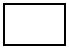 The following health problems(s) should be further evaluated PRIOR to participation in a clinical assignment:_____________________________________________________________________________________________ _____________________________________________________________________________________________ 
___________________________________________________________________________________________________________________________________   			__________________________      Examiner's Signature           					  Date  License #________________________                Health History – to be completed by student. Health History – to be completed by student. Health History – to be completed by student. Health History – to be completed by student. Health History – to be completed by student. CHECK  “YES” or  “NO” CHECK  “YES” or  “NO” CHECK  “YES” or  “NO” CHECK  “YES” or  “NO” CHECK  “YES” or  “NO” CHECK  “YES” or  “NO” CHECK  “YES” or  “NO” CHECK  “YES” or  “NO” 1.  Have you ever been hospitalized? 1.  Have you ever been hospitalized? 1.  Have you ever been hospitalized? 1.  Have you ever been hospitalized? 1.  Have you ever been hospitalized? Yes Yes Yes Yes No No No No       a.  List health problem:       a.  List health problem:       a.  List health problem:       a.  List health problem:       a.  List health problem: Date: Date: Date: Date: Date: Date: Date: Date:       b.  List operations performed:       b.  List operations performed:       b.  List operations performed:       b.  List operations performed:       b.  List operations performed: Date(s): Date(s): Date(s): Date(s): Date(s): Date(s): Date(s): Date(s): 2.  Are you under a physician’s care now? 2.  Are you under a physician’s care now? 2.  Are you under a physician’s care now? 2.  Are you under a physician’s care now? 2.  Are you under a physician’s care now? Yes Yes Yes Yes No No No No      a.  List name of personal M.D.:      a.  List name of personal M.D.:      a.  List name of personal M.D.:      a.  List name of personal M.D.:      a.  List name of personal M.D.:      b.  List health problems:       b.  List health problems:       b.  List health problems:       b.  List health problems:       b.  List health problems:       c. Are you taking medications on a regular basis?      c. Are you taking medications on a regular basis?      c. Are you taking medications on a regular basis?      c. Are you taking medications on a regular basis?      c. Are you taking medications on a regular basis? Yes Yes Yes Yes No No No No           List:           List:           List:           List:           List: 3.  Do you have any allergies? 3.  Do you have any allergies? 3.  Do you have any allergies? 3.  Do you have any allergies? 3.  Do you have any allergies? Yes Yes Yes Yes No No No No      List medications you are allergic to:      List medications you are allergic to:      List medications you are allergic to:      List medications you are allergic to:      List medications you are allergic to:      List medications you are allergic to:      List medications you are allergic to:      List medications you are allergic to:      List medications you are allergic to:      List medications you are allergic to:      List medications you are allergic to:      List medications you are allergic to:      List medications you are allergic to:      List other allergies: (food, pollen, contact, animal, dust):      List other allergies: (food, pollen, contact, animal, dust):      List other allergies: (food, pollen, contact, animal, dust):      List other allergies: (food, pollen, contact, animal, dust):      List other allergies: (food, pollen, contact, animal, dust):      List other allergies: (food, pollen, contact, animal, dust):      List other allergies: (food, pollen, contact, animal, dust):      List other allergies: (food, pollen, contact, animal, dust):      List other allergies: (food, pollen, contact, animal, dust):      List other allergies: (food, pollen, contact, animal, dust):      List other allergies: (food, pollen, contact, animal, dust):      List other allergies: (food, pollen, contact, animal, dust):      List other allergies: (food, pollen, contact, animal, dust): 4.  a.  Have you had a back or neck or wrist injury? 4.  a.  Have you had a back or neck or wrist injury? 4.  a.  Have you had a back or neck or wrist injury? 4.  a.  Have you had a back or neck or wrist injury? 4.  a.  Have you had a back or neck or wrist injury? Yes Yes Yes Yes No No No No      b. Have you had an injury to any muscle, bone, ligament or tendon?      b. Have you had an injury to any muscle, bone, ligament or tendon?      b. Have you had an injury to any muscle, bone, ligament or tendon?      b. Have you had an injury to any muscle, bone, ligament or tendon?      b. Have you had an injury to any muscle, bone, ligament or tendon? Yes Yes Yes Yes No No No No      c. Was medical attention or surgery required?      c. Was medical attention or surgery required?      c. Was medical attention or surgery required?      c. Was medical attention or surgery required?      c. Was medical attention or surgery required? Yes Yes Yes Yes No No No No           Please explain:           Please explain:           Please explain:           Please explain:           Please explain:           Please explain:           Please explain:           Please explain:           Please explain:           Please explain:           Please explain:           Please explain:           Please explain: 5.  Do you smoke?         Packs per day = 5.  Do you smoke?         Packs per day = 5.  Do you smoke?         Packs per day = 5.  Do you smoke?         Packs per day = 5.  Do you smoke?         Packs per day = Yes Yes Yes Yes No No No No PLEASE INDICATE WITH A CHECK IF YOU OR A FAMILY MEMBER HAVE HAD: PLEASE INDICATE WITH A CHECK IF YOU OR A FAMILY MEMBER HAVE HAD: PLEASE INDICATE WITH A CHECK IF YOU OR A FAMILY MEMBER HAVE HAD: PLEASE INDICATE WITH A CHECK IF YOU OR A FAMILY MEMBER HAVE HAD: PLEASE INDICATE WITH A CHECK IF YOU OR A FAMILY MEMBER HAVE HAD: SELF SELF SELF SELF FAMILY
MEMBERFAMILY
MEMBERFAMILY
MEMBERFAMILY
MEMBER    a.  Hypertension (High blood pressure)     a.  Hypertension (High blood pressure)     a.  Hypertension (High blood pressure)     a.  Hypertension (High blood pressure)     a.  Hypertension (High blood pressure)     b.  Heart disease     b.  Heart disease     b.  Heart disease     b.  Heart disease     b.  Heart disease     c.  Diabetes     c.  Diabetes     c.  Diabetes     c.  Diabetes     c.  Diabetes     d.  Cancer     d.  Cancer     d.  Cancer     d.  Cancer     d.  Cancer     e.  Tuberculosis     e.  Tuberculosis     e.  Tuberculosis     e.  Tuberculosis     e.  Tuberculosis     f.   Seizure disorder     f.   Seizure disorder     f.   Seizure disorder     f.   Seizure disorder     f.   Seizure disorder     g.  Asthma     g.  Asthma     g.  Asthma     g.  Asthma     g.  Asthma     h.  Chickenpox     h.  Chickenpox     h.  Chickenpox     h.  Chickenpox     h.  Chickenpox      i.  Drug and/or alcohol abuse      i.  Drug and/or alcohol abuse      i.  Drug and/or alcohol abuse      i.  Drug and/or alcohol abuse      i.  Drug and/or alcohol abuse To be completed by the PHYSICIAN:                        BP_____________ P_____________ R____________  Ht._____________ Wt.________________                       BP_____________ P_____________ R____________  Ht._____________ Wt.________________                       BP_____________ P_____________ R____________  Ht._____________ Wt.________________                       BP_____________ P_____________ R____________  Ht._____________ Wt.________________                       BP_____________ P_____________ R____________  Ht._____________ Wt.________________                       BP_____________ P_____________ R____________  Ht._____________ Wt.________________                       BP_____________ P_____________ R____________  Ht._____________ Wt.________________                       BP_____________ P_____________ R____________  Ht._____________ Wt.________________                       BP_____________ P_____________ R____________  Ht._____________ Wt.________________                       BP_____________ P_____________ R____________  Ht._____________ Wt.________________                       BP_____________ P_____________ R____________  Ht._____________ Wt.________________                       BP_____________ P_____________ R____________  Ht._____________ Wt.________________                       BP_____________ P_____________ R____________  Ht._____________ Wt.________________   Abnormal Vision: _________       __________________       _________R.Eye 20/R.Eye 20/L.Eye 20/L.Eye 20/L.Eye 20/L.Eye 20/L.Eye 20/Glasses     Yes   NoGlasses     Yes   NoGlasses     Yes   NoGlasses     Yes   NoC/Lens     Yes  NoC/Lens     Yes  NoC/Lens     Yes  NoC/Lens     Yes  NoHearing:  General Check_________    _________  R. Ear R. EarL. Ear L. Ear If Abnormal ONLY, please complete the following decibel information.500 hz 500 hz _____dcb _____dcb _____dcb _____dcb 1000hz 1000hz _____dcb _____dcb _____dcb _____dcb 2000hz 2000hz _____dcb _____dcb _____dcb _____dcb PHYSICAL EXAM:  PHYSICAL EXAM:  PHYSICAL EXAM:  PHYSICAL EXAM:  Abnormal Description: 1. General Appearance ______    ______ ________________________________________________________ 2. Skin ______    ______ ________________________________________________________ 3. Nodes ______    ______ ________________________________________________________4. Skull ______    ______ ________________________________________________________5. Ears ______    ______ ________________________________________________________6. Eyes ______    ______ ________________________________________________________7. Nose ______    ______ ________________________________________________________8. Oropharynx ______    ______ ________________________________________________________ 9. Dental ______    ______ ________________________________________________________10. Neck & Thyroid ______    ______ ________________________________________________________11. Chest ______    ______ ________________________________________________________12. Cardiovascular ______    ______ ________________________________________________________13. Abdomen ______    ______ ________________________________________________________14. Hernia Check ______    ______ ________________________________________________________15. Musculoskeletal ______    ______ ________________________________________________________         a. Neck ______    ______ ________________________________________________________         b. Back ______    ______ ________________________________________________________         c. Shoulders ______    ______ ________________________________________________________         d. Knee ______    ______ ________________________________________________________          e. Ankle ______    ______ ________________________________________________________         f.  Feet ______    ______ ________________________________________________________         g. Other ______    ______ ________________________________________________________Neurological ______    ______ ________________________________________________________Comments: ______________________________________________________________________________________Comments: ______________________________________________________________________________________Comments: ______________________________________________________________________________________Comments: ______________________________________________________________________________________________________________________________________________________________________________________________________________________________________________________________________________________________________________________________________________________________________________________________________________________________________________________________________________________________________________________________________________________________________________________________________________________________________________________________________________________________________________________________________________________________________________________________________________________________________________________________________________________